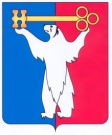 АДМИНИСТРАЦИЯ ГОРОДА НОРИЛЬСКАКРАСНОЯРСКОГО КРАЯПОСТАНОВЛЕНИЕ29.03.2021				        г. Норильск				            № 108О внесении изменений в постановление Администрации города Норильска от 19.10.2016 № 515 В целях урегулирования отдельных вопросов, касающихся системы оплаты труда работников муниципального учреждения «Управление по делам гражданской обороны и чрезвычайным ситуациям Администрации города Норильска»,ПОСТАНОВЛЯЮ:	1. Внести в Положение об оплате труда работников муниципального учреждения «Управление по делам гражданской обороны и чрезвычайным ситуациям Администрации города Норильска», утвержденное постановлением Администрации города Норильска от 19.10.2016 № 515 (далее – Положение), следующие изменения:1.1. Раздел «Оперативный дежурный» Приложения № 1 к Положению «Критерии оценки результативности и качества труда для установления ежемесячных выплат за важность выполняемой работы, степень самостоятельности и ответственности при выполнении поставленных задач» изложить в следующей редакции:«».1.2. Раздел «Оперативный дежурный» Приложения № 2 к Положению «Критерии оценки результативности и качества труда для установления ежемесячных выплат за интенсивность и высокие результаты работы» изложить в следующей редакции:«».1.3. Раздел «Оперативный дежурный» Приложения № 3 к Положению «Критерии оценки результативности и качества труда для установления ежемесячных выплат за качество выполняемых работ» изложить в следующей редакции:«».2. Опубликовать настоящее постановление в газете «Заполярная правда» и разместить его на официальном сайте муниципального образования город Норильск.3. Настоящее постановление вступает в силу после его официального опубликования в газете «Заполярная правда» и распространяет действие на правоотношения, возникшие с 01.02.2021.Главы города Норильска							            Д.В. КарасевОперативный дежурныйОперативный дежурныйОперативный дежурныйОперативный дежурныйУровень взаимодействияРезультативное решение задач, требующих совместных действий со специалистами других отделов (подразделений, организаций)-17Степень участия в подготовке и проведении мероприятий управления, вышестоящих органов управленияПодготовка и участие в сборах, совещаниях, видеоконференциях-20Способность к самообразованию, обучаемостиТребовательность к себе, постоянное повышение уровня собственной квалификации, профессионализма-23Оперативный дежурныйОперативный дежурныйОперативный дежурныйОперативный дежурныйИнтенсивность, сложность и напряженность трудаПринятие оптимальных решений в условиях ограниченного временного интервала, достижение запланированного результата-100Профессиональное творчествоРазработка методических материалов, новаторство-10Внедрение современных технологийИспользование и распространение передового опыта в области ГО и ЧС-20Оперативный дежурныйОперативный дежурныйОперативный дежурныйОперативный дежурныйСамоконтроль и исполнительностьСвоевременное и результативное решение поставленных задач-60Уровень профессионализмаАктивность, инициатива, ответственность и самостоятельность-20Уровень практических навыков по защите населения и территорииНадлежащее ведение служебной документации, полнота и точность оперативной информации-50Уровень сдержанности, собственного достоинстваСоблюдение правовых, нравственных и этических норм. Проявление чувства такта, выдержки, умение работать в коллективе-15Уровень конфликтностиОтсутствие обоснованных жалоб (замечаний, претензий) на профессиональную деятельность работника05